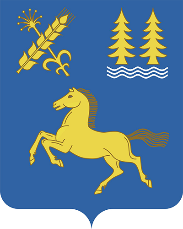     КАРАР                                                                                            ПОСТАНОВЛЕНИЕ         21 февраль 2023 й.                             №  68                                21 февраля 2023 г.         О проведении открытого конкурса на право заключения договора на размещение нестационарного торгового объекта (объекта по оказанию услуг) на территории сельского поселения Месягутовский сельсовет муниципального района Дуванский район Республики Башкортостан     В соответствии с Федеральным законом от 28.12.2009 № 381-ФЗ «Об основах регулирования торговой деятельности в Российской Федерации», Федеральным законом от 06.10.2003 № 131-ФЗ «Об общих принципах организации местного самоуправления в Российской Федерации», постановлением администрации сельского поселения Месягутовский сельсовет муниципального района Дуванский район Республики Башкортостан от 28.12.2022 № 376 «Об утверждении порядка размещения, разработки и утверждения схемы размещения нестационарных торговых объектов (объектов по оказанию услуг) на территории сельского поселения Месягутовский сельсовет муниципального района Дуванский район Республики Башкортостан», руководствуясь Схемой размещения нестационарных торговых объектов на территории сельского поселения Месягутовский сельсовет муниципального района Дуванский район Республики Башкортостан, утвержденной Постановлением администрации сельского поселения  Месягутовский  сельсовет муниципального района Дуванский  район Республики Башкортостан от 28.12.2022 № 376 «Об утверждении порядка размещения, разработки и утверждения схемы размещения нестационарных торговых объектов (объектов по оказанию услуг) на территории сельского поселения Месягутовский сельсовет муниципального района Дуванский район Республики Башкортостан», Уставом сельского поселения  Месягутовский  сельсовет муниципального района Дуванский район Республики Башкортостан, в целях создания условий для улучшения организации и качества обслуживания населения,п о с т а н о в л я ю:         1. Провести открытый конкурс на право заключения договора на размещение нестационарного торгового объекта (объекта по оказанию услуг), указанного в приложении № 1 к настоящему постановлению.         2. Опубликовать (обнародовать) настоящее постановление на официальном сайте администрации сельского поселения Месягутовский сельсовет муниципального района Дуванский район Республики http://месягут.рф/.          3. Помощнику главы администрации Петуховой С. В. обеспечить размещение извещения о проведении открытого конкурса на официальном сайте администрации сельского поселения Месягутовский сельсовет муниципального района Дуванский район Республики Башкортостан.          4. Контроль за исполнением настоящего постановления возложить на заместителя главы администрации сельского поселения Месягутовский сельсовет муниципального района Дуванский район Республики Башкортостан Сахаутдинова А.М.Глава сельского поселения                                                                          Месягутовский сельсовет                                                                                     А. В. Ширяев Приложение № 1к постановлению главы сельского поселения Месягутовский сельсовет муниципального района Дуванский район Республики Башкортостанот 21 февраля 2023 № 68  № лотаМесторасположение нестационарного торгового объекта (объекта по оказанию услуг)№ торгового объектаТип объектаСпециализация объектаПлощадь объектаПериод размещения объектаСрок размещения объекта, месяцевНачальная цена предмета конкурса 1Республика Башкортостан, Дуванский район1выносное холодильное оборудование Торговля мороженым с холодильного оборудования20с 01 апреля 2023 года –до 30 сентября 2023 года63 852,70  1рядом с «Рафкатовскими рядами» (ул. Партизанская, д.20а)1выносное холодильное оборудование Торговля мороженым с холодильного оборудования20с 01 апреля 2023 года –до 30 сентября 2023 года63 852,70  2Республика Башкортостан, Дуванский район2выносное холодильное оборудование Торговля мороженым с холодильного оборудования20с 01 апреля 2023 года – до 30 сентября 2023 года63 852,70  2с. Месягутово, ул. Набережная, около пляжа р. Ай2выносное холодильное оборудование Торговля мороженым с холодильного оборудования20с 01 апреля 2023 года – до 30 сентября 2023 года63 852,70  3Республика Башкортостан, Дуванский район3передвижное сооружениеТорговля квасом с изотермической емкости или цистерны20с 01 апреля 2023 года – до 30 сентября 2023 года63 852,70  3рядом с «Рафкатовскими рядами» (ул. Партизанская, д.20а)3передвижное сооружениеТорговля квасом с изотермической емкости или цистерны20с 01 апреля 2023 года – до 30 сентября 2023 года63 852,70  4Республика Башкортостан, Дуванский район4передвижное сооружение Торговля квасом с изотермической емкости или цистерны20с 01 апреля 2023 года – до 30 сентября 2023 года63 852,70  4с. Месягутово, ул. Набережная, около пляжа р. Ай4передвижное сооружение Торговля квасом с изотермической емкости или цистерны20с 01 апреля 2023 года – до 30 сентября 2023 года63 852,70  5Республика Башкортостан, Дуванский район5павильон, киоскРеализация продукции общественного питания (соки, воды, безалкогольные напитки, готовые хлебобулочные изделия, выпечка)30с 01 апреля 2023 года – до 31 декабря 2023 года98 668,57  5с. Месягутово, ул. Партизанская, д.21а5павильон, киоскРеализация продукции общественного питания (соки, воды, безалкогольные напитки, готовые хлебобулочные изделия, выпечка)30с 01 апреля 2023 года – до 31 декабря 2023 года98 668,57  6Республика Башкортостан, Дуванский район6нестационарный торговый объект сезонного размещенияУниверсальная площадка отдыха и развлечений, для детского развлечения150с 01 апреля 2023 года – до 30 сентября 2023 года628 895,25  6с. Месягутово, Центральная площадь, 16нестационарный торговый объект сезонного размещенияУниверсальная площадка отдыха и развлечений, для детского развлечения150с 01 апреля 2023 года – до 30 сентября 2023 года628 895,25  7Республика Башкортостан, Дуванский район7нестационарный торговый объект сезонного размещенияУниверсальная площадка отдыха и развлечений, для детского развлечения150с 01 апреля 2023 года – до 30 сентября 2023 года628 895,25  7с. Месягутово, Центральная площадь, 27нестационарный торговый объект сезонного размещенияУниверсальная площадка отдыха и развлечений, для детского развлечения150с 01 апреля 2023 года – до 30 сентября 2023 года628 895,25  8Республика Башкортостан, Дуванский район8нестационарный торговый объект сезонного размещенияУниверсальная площадка отдыха и развлечений, для детского развлечения150с 01 апреля 2023 года – по 30 сентября 2023 года628 895,25  8с. Месягутово, Центральная площадь, 38нестационарный торговый объект сезонного размещенияУниверсальная площадка отдыха и развлечений, для детского развлечения150с 01 апреля 2023 года – по 30 сентября 2023 года628 895,25  9Республика Башкортостан, Дуванский район14Павильон, киоскТорговля квасом с изотермической емкости или цистерны, реализация продукции общественного питания (соки, воды, безалкогольные напитки, готовые хлебобулочные изделия, выпечка)20с 01 апреля 2023 года – до 31 декабря 2023 года95 779,05  9с. Месягутово, ул. Промышленная, д. 6/314Павильон, киоскТорговля квасом с изотермической емкости или цистерны, реализация продукции общественного питания (соки, воды, безалкогольные напитки, готовые хлебобулочные изделия, выпечка)20с 01 апреля 2023 года – до 31 декабря 2023 года95 779,05  10Республика Башкортостан, Дуванский район16бахчевой развал, выносное холодильное оборудованиеТорговля бахчевыми, цветами, мороженым с холодильного оборудования, продовольственными товарами30с 01 апреля 2023 года – до 31 декабря 2023 года98 668,57  10с. Месягутово, Коммунистическая, д. 41а, 16бахчевой развал, выносное холодильное оборудованиеТорговля бахчевыми, цветами, мороженым с холодильного оборудования, продовольственными товарами30с 01 апреля 2023 года – до 31 декабря 2023 года98 668,57  10около м-н Орхидея16бахчевой развал, выносное холодильное оборудованиеТорговля бахчевыми, цветами, мороженым с холодильного оборудования, продовольственными товарами30с 01 апреля 2023 года – до 31 декабря 2023 года98 668,57  11Республика Башкортостан, Дуванский район17Передвижное сооружение;Торговля бахчевыми культурами с поддона, автоприцепа; рассадой садовых культур, семенами, торговля овощами и фруктами с автомобиля (прицепа), с лотка, в палатке; торговля цветами (срезка), ёлками.30с 01 апреля 2023 года – до 31 декабря 2023 года98 668,57  11рядом с магазином «Светофор», (ул. Коммунистическая, д. 90)17объект мобильной, развозной торговли, бахчевой развал Торговля бахчевыми культурами с поддона, автоприцепа; рассадой садовых культур, семенами, торговля овощами и фруктами с автомобиля (прицепа), с лотка, в палатке; торговля цветами (срезка), ёлками.30с 01 апреля 2023 года – до 31 декабря 2023 года98 668,57  12Республика Башкортостан, Дуванский район18Передвижное сооружение;Торговля бахчевыми культурами с поддона, автоприцепа; рассадой садовых культур, семенами, торговля овощами и фруктами с автомобиля (прицепа), с лотка, в палатке; торговля цветами (срезка), ёлками.30с 01 апреля 2023 года – до 31 декабря 2023 года98 668,57  12рядом с магазином «Светофор», (ул. Коммунистическая, д. 90)18объект мобильной, развозной торговли, бахчевой развал Торговля бахчевыми культурами с поддона, автоприцепа; рассадой садовых культур, семенами, торговля овощами и фруктами с автомобиля (прицепа), с лотка, в палатке; торговля цветами (срезка), ёлками.30с 01 апреля 2023 года – до 31 декабря 2023 года98 668,57  13Республика Башкортостан, Дуванский район19павильон, киоскТорговля общественного питания, промышленными товарами, продовольственными товарами30с 01 апреля 2023 года – до 31 декабря 2023 года98 668,57  13с. Месягутово, ул. Партизанская, д.21б19павильон, киоскТорговля общественного питания, промышленными товарами, продовольственными товарами30с 01 апреля 2023 года – до 31 декабря 2023 года98 668,57  14Республика Башкортостан, Дуванский район20Передвижное сооружение;Торговля бахчевыми культурами с поддона, автоприцепа; рассадой садовых культур, семенами, торговля овощами и фруктами с автомобиля (прицепа), с лотка, в палатке; торговля цветами (срезка), дровами, органическими удобрениями, птицей.30с 01 апреля 2023 года – до 31 декабря 2023 года98 668,57  14с. Месягутово, ул. Набережная, около дома 7б/8, точка 120объект мобильной, развозной торговли, бахчевой развал Торговля бахчевыми культурами с поддона, автоприцепа; рассадой садовых культур, семенами, торговля овощами и фруктами с автомобиля (прицепа), с лотка, в палатке; торговля цветами (срезка), дровами, органическими удобрениями, птицей.30с 01 апреля 2023 года – до 31 декабря 2023 года98 668,57  15Республика Башкортостан, Дуванский район21Передвижное сооружение;Торговля бахчевыми культурами с поддона, автоприцепа; рассадой садовых культур, семенами, торговля овощами и фруктами с автомобиля (прицепа), с лотка, в палатке; торговля цветами (срезка), дровами, органическими удобрениями, птицей.30с 01 апреля 2023 года – до 31 декабря 2023 года98 668,57  15с. Месягутово, ул. Набережная, около дома 7б/8, точка 221объект мобильной, развозной торговли, бахчевой развал Торговля бахчевыми культурами с поддона, автоприцепа; рассадой садовых культур, семенами, торговля овощами и фруктами с автомобиля (прицепа), с лотка, в палатке; торговля цветами (срезка), дровами, органическими удобрениями, птицей.30с 01 апреля 2023 года – до 31 декабря 2023 года98 668,57  16Республика Башкортостан, Дуванский район22Передвижное сооружение;Торговля бахчевыми культурами с поддона, автоприцепа; рассадой садовых культур, семенами, торговля овощами и фруктами с автомобиля (прицепа), с лотка, в палатке; торговля цветами (срезка), дровами, органическими удобрениями, птицей.30с 01 апреля 2023 года – до 31 декабря 2023 года98 668,57  16с. Месягутово, ул. Набережная, около дома 7б/8, точка 322объект мобильной, развозной торговли, бахчевой развал Торговля бахчевыми культурами с поддона, автоприцепа; рассадой садовых культур, семенами, торговля овощами и фруктами с автомобиля (прицепа), с лотка, в палатке; торговля цветами (срезка), дровами, органическими удобрениями, птицей.30с 01 апреля 2023 года – до 31 декабря 2023 года98 668,57  17Республика Башкортостан, Дуванский район23Передвижное сооружение;Торговля бахчевыми культурами с поддона, автоприцепа; рассадой садовых культур, семенами, торговля овощами и фруктами с автомобиля (прицепа), с лотка, в палатке; торговля цветами (срезка), дровами, органическими удобрениями, птицей.30с 01 апреля 2023 года – до 31 декабря 2023 года98 668,57  17с. Месягутово, ул. Набережная, около дома 7б/8, точка 423объект мобильной, развозной торговли, бахчевой развал Торговля бахчевыми культурами с поддона, автоприцепа; рассадой садовых культур, семенами, торговля овощами и фруктами с автомобиля (прицепа), с лотка, в палатке; торговля цветами (срезка), дровами, органическими удобрениями, птицей.30с 01 апреля 2023 года – до 31 декабря 2023 года98 668,57  18Республика Башкортостан, Дуванский район24Передвижное сооружение;Торговля бахчевыми культурами с поддона, автоприцепа; рассадой садовых культур, семенами, торговля овощами и фруктами с автомобиля (прицепа), с лотка, в палатке; торговля цветами (срезка), дровами, органическими удобрениями, птицей.30с 01 апреля 2023 года – до 31 декабря 2023 года98 668,57  18с. Месягутово, ул. Набережная, около дома 7б/8, точка 524объект мобильной, развозной торговли, бахчевой развал Торговля бахчевыми культурами с поддона, автоприцепа; рассадой садовых культур, семенами, торговля овощами и фруктами с автомобиля (прицепа), с лотка, в палатке; торговля цветами (срезка), дровами, органическими удобрениями, птицей.30с 01 апреля 2023 года – до 31 декабря 2023 года98 668,57  19Республика Башкортостан, Дуванский район25Передвижное сооружение;Торговля бахчевыми культурами с поддона, автоприцепа; рассадой садовых культур, семенами, торговля овощами и фруктами с автомобиля (прицепа), с лотка, в палатке; торговля цветами (срезка), дровами, органическими удобрениями, птицей.30с 01 апреля 2023 года – до 31 декабря 2023 года98 668,57  19с. Месягутово, ул. Набережная, около дома 7б/8, точка 625объект мобильной, развозной торговли, бахчевой развал Торговля бахчевыми культурами с поддона, автоприцепа; рассадой садовых культур, семенами, торговля овощами и фруктами с автомобиля (прицепа), с лотка, в палатке; торговля цветами (срезка), дровами, органическими удобрениями, птицей.30с 01 апреля 2023 года – до 31 декабря 2023 года98 668,57  20Республика Башкортостан, Дуванский район26Передвижное сооружение;Торговля бахчевыми культурами с поддона, автоприцепа; рассадой садовых культур, семенами, торговля овощами и фруктами с автомобиля (прицепа), с лотка, в палатке; торговля цветами (срезка), дровами, органическими удобрениями, птицей.30с 01 апреля 2023 года – до 31 декабря 2023 года98 668,57  20с. Месягутово, ул. Набережная,около дома 7б/8, точка 726объект мобильной, развозной торговли, бахчевой развал Торговля бахчевыми культурами с поддона, автоприцепа; рассадой садовых культур, семенами, торговля овощами и фруктами с автомобиля (прицепа), с лотка, в палатке; торговля цветами (срезка), дровами, органическими удобрениями, птицей.30с 01 апреля 2023 года – до 31 декабря 2023 года98 668,57  21Республика Башкортостан, Дуванский район27Передвижное сооружение;Торговля бахчевыми культурами с поддона, автоприцепа; рассадой садовых культур, семенами, торговля овощами и фруктами с автомобиля (прицепа), с лотка, в палатке; торговля цветами (срезка), дровами, органическими удобрениями, птицей.30с 01 апреля 2023 года – до 31 декабря 2023 года98 668,57  21с. Месягутово, ул. Набережная, около дома 7б/8, точка 827объект мобильной, развозной торговлиТорговля бахчевыми культурами с поддона, автоприцепа; рассадой садовых культур, семенами, торговля овощами и фруктами с автомобиля (прицепа), с лотка, в палатке; торговля цветами (срезка), дровами, органическими удобрениями, птицей.30с 01 апреля 2023 года – до 31 декабря 2023 года98 668,57  22Республика Башкортостан, Дуванский район28Передвижное сооружение; объект мобильной, развозной торговлиТорговля дровами.30с 01 апреля 2023 года – до 31 декабря 2023 года98 668,57  22с. Месягутово, ул. Коммунистическая, около дома 228Передвижное сооружение; объект мобильной, развозной торговлиТорговля дровами.30с 01 апреля 2023 года – до 31 декабря 2023 года98 668,57  23Республика Башкортостан, Дуванский район29Передвижное сооружение; объект мобильной, развозной торговлиТорговля дровами.30с 01 апреля 2023 года – до 31 декабря 2023 года98 668,57  23с. Месягутово, ул. Коммунистическая,29Передвижное сооружение; объект мобильной, развозной торговлиТорговля дровами.30с 01 апреля 2023 года – до 31 декабря 2023 года98 668,57  23 около дома 229Передвижное сооружение; объект мобильной, развозной торговлиТорговля дровами.30с 01 апреля 2023 года – до 31 декабря 2023 года98 668,57  24Республика Башкортостан, Дуванский район30Передвижное сооружение; объект мобильной, развозной торговлиТорговля дровами.30с 01 апреля 2023 года – до 31 декабря 2023 года98 668,57  24с. Месягутово, ул. Коммунистическая, 30Передвижное сооружение; объект мобильной, развозной торговлиТорговля дровами.30с 01 апреля 2023 года – до 31 декабря 2023 года98 668,57  24около дома 230Передвижное сооружение; объект мобильной, развозной торговлиТорговля дровами.30с 01 апреля 2023 года – до 31 декабря 2023 года98 668,57  25Республика Башкортостан, Дуванский район31Передвижное сооружение; объект мобильной, развозной торговлиТорговля дровами.30с 01 апреля 2023 года – до 31 декабря 2023 года98 668,57  25с. Месягутово, ул. Коммунистическая, 31Передвижное сооружение; объект мобильной, развозной торговлиТорговля дровами.30с 01 апреля 2023 года – до 31 декабря 2023 года98 668,57  25около дома 231Передвижное сооружение; объект мобильной, развозной торговлиТорговля дровами.30с 01 апреля 2023 года – до 31 декабря 2023 года98 668,57  26Республика Башкортостан, Дуванский район32Летняя терраса, Для оказания населению услуг общественного питания -125с 01 апреля 2023 года – до 31 декабря 2023 года936 119,06  26с. Месягутово, ул. Электрическая, 32летнее кафереализация продукции общественного питания: 125с 01 апреля 2023 года – до 31 декабря 2023 года936 119,06  26Семейный парк активного отдыха32летнее кафе-соки, воды, квас, безалкогольные напитки;125с 01 апреля 2023 года – до 31 декабря 2023 года936 119,06  2632летнее кафе-готовые хлебобулочные изделия 125с 01 апреля 2023 года – до 31 декабря 2023 года936 119,06  2632летнее кафе(выпечка); 125с 01 апреля 2023 года – до 31 декабря 2023 года936 119,06  2632летнее кафе-овощи, фрукты125с 01 апреля 2023 года – до 31 декабря 2023 года936 119,06  27Республика Башкортостан, Дуванский район33Передвижное сооружение;Торговля дровами.30с 01 апреля 2023 года – до 31 декабря 2023 года98 668,57  27с. Месягутово, ул. Коммунистическая, 33объект мобильной, развозной торговлиТорговля дровами.30с 01 апреля 2023 года – до 31 декабря 2023 года98 668,57  27около дома 233объект мобильной, развозной торговлиТорговля дровами.30с 01 апреля 2023 года – до 31 декабря 2023 года98 668,57  28Республика Башкортостан, Дуванский район34Передвижное сооружение;Торговля дровами.30с 01 апреля 2023 года – до 31 декабря 2023 года98 668,57  28с. Месягутово, ул. Коммунистическая,34объект мобильной, развозной торговлиТорговля дровами.30с 01 апреля 2023 года – до 31 декабря 2023 года98 668,57  28 около дома 234объект мобильной, развозной торговлиТорговля дровами.30с 01 апреля 2023 года – до 31 декабря 2023 года98 668,57  29Республика Башкортостан, Дуванский район35Передвижное сооружение;Торговля дровами.30с 01 апреля 2023 года – до 31 декабря 2023 года98 668,57  29с. Месягутово, ул. Коммунистическая,35объект мобильной, развозной торговлиТорговля дровами.30с 01 апреля 2023 года – до 31 декабря 2023 года98 668,57  29 около дома 235объект мобильной, развозной торговлиТорговля дровами.30с 01 апреля 2023 года – до 31 декабря 2023 года98 668,57  30Республика Башкортостан, Дуванский район36объект реализации сельскохозяйственных и декоративных кустов и растений Торговля цветами, рассадой садовых и овощных культур, семенами, саженцами.30с 01 апреля 2023 года –до 30 сентября 2023 года65 779,05  30с. Месягутово, Центральная площадь, точка 136объект реализации сельскохозяйственных и декоративных кустов и растений Торговля цветами, рассадой садовых и овощных культур, семенами, саженцами.30с 01 апреля 2023 года –до 30 сентября 2023 года65 779,05  31Республика Башкортостан, Дуванский район37объект реализации сельскохозяйственных и декоративных кустов и растений Торговля цветами, рассадой садовых и овощных культур, семенами, саженцами.30с 01 апреля 2023 года – до 30 сентября 2023 года65 779,05  31с. Месягутово, Центральная площадь, точка 237объект реализации сельскохозяйственных и декоративных кустов и растений Торговля цветами, рассадой садовых и овощных культур, семенами, саженцами.30с 01 апреля 2023 года – до 30 сентября 2023 года65 779,05  32Республика Башкортостан, Дуванский район38объект реализации сельскохозяйственных и декоративных кустов и растений Торговля цветами, рассадой садовых и овощных культур, семенами, саженцами.30с 01 апреля 2023 года – до 30 сентября 2023 года65 779,05  32с. Месягутово, ул. Коммунистическая, около дома 2638объект реализации сельскохозяйственных и декоративных кустов и растений Торговля цветами, рассадой садовых и овощных культур, семенами, саженцами.30с 01 апреля 2023 года – до 30 сентября 2023 года65 779,05  33Республика Башкортостан, Дуванский район39объект реализации сельскохозяйственных и декоративных кустов и растений Торговля цветами, рассадой садовых и овощных культур, семенами, саженцами.30с 01 апреля 2023 года – до 30 сентября 2023 года65 779,05  33с. Месягутово Коммунистическая, д. 41а,39объект реализации сельскохозяйственных и декоративных кустов и растений Торговля цветами, рассадой садовых и овощных культур, семенами, саженцами.30с 01 апреля 2023 года – до 30 сентября 2023 года65 779,05  33 около м-н Орхидея39объект реализации сельскохозяйственных и декоративных кустов и растений Торговля цветами, рассадой садовых и овощных культур, семенами, саженцами.30с 01 апреля 2023 года – до 30 сентября 2023 года65 779,05  34Республика Башкортостан, Дуванский район40Объект реализации сельскохозяйственных и декоративных кустов и растений Торговля цветами, рассадой садовых и овощных культур, семенами, саженцами.30с 01 апреля 2023 года – до 30 сентября 2023 года65 779,05  34рядом с «Рафкатовскими рядами», ул. Партизанская, д.20а40Объект реализации сельскохозяйственных и декоративных кустов и растений Торговля цветами, рассадой садовых и овощных культур, семенами, саженцами.30с 01 апреля 2023 года – до 30 сентября 2023 года65 779,05  35Республика Башкортостан, Дуванский район41Объект реализации декоративных кустов и растенийТорговля цветами (срезка, цветы в горшочках), рассадой, семенами, саженцами.70с 01 апреля 2023 года – до 31 декабря 2023 года920 226,67  35с. Месягутово, ул. Электрическая, д. 4а41Объект реализации декоративных кустов и растенийТорговля цветами (срезка, цветы в горшочках), рассадой, семенами, саженцами.70с 01 апреля 2023 года – до 31 декабря 2023 года920 226,67  36Республика Башкортостан, Дуванский район42Передвижное сооружениеПрокат велосипедов, квадроциклов, 150с 01 апреля 2023 года – до 31 декабря 2023 года943 342,87  36с. Месягутово, ул. Промышленная, д. 9842Передвижное сооружениемототехники, снегоходов)150с 01 апреля 2023 года – до 31 декабря 2023 года943 342,87  37Республика Башкортостан, Дуванский район43Передвижное сооружениеПрокат велосипедов, квадроциклов, 150с 01 апреля 2023 года – до 31 декабря 2023 года943 342,87  37с. Месягутово, ул. Набережная, около пляжа р. Ай43Передвижное сооружениемототехники, снегоходов)150с 01 апреля 2023 года – до 31 декабря 2023 года943 342,87  